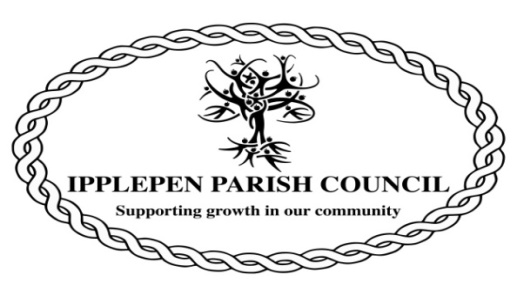 AMENITIES MEETING MINUTES TUESDAY 10th NOVEMBER 2020 AT 19.00 VIA WEBEX MEETINGSAttendees.Cllr R CarnellCllr D Palethorpe (Chairman)Cllr M HutchingsCllr R Farrow (Host)The meeting opened at 7pmTo declare interests arising at this meeting and to consider any dispensation requests relating to this meeting. NoneThe Council will adjourn for the following items: Public Question Time: A period of 10 minutes will be allowed for members of the public to ask questions or make comment regarding the work of the Council or other items that affect Ipplepen.The Council will convene to conduct the following business:a) DCC Grass cutting invoice from Grass Cutting Contractor. It was agreed that the invoice will be submitted to DCC for payment and that the IPC contractor will then submit and invoice for the work carried out this year.Action - Parish Clerk to be informed of the decision. Cllr Palethorpeb) Grass Cutting Contract/DCC Contract. It was agreed that the two contracts would remain separate and that the Parish Council Grass cutting would be placed out to tender. It was also agreed that all who submit a tender would be offered the opportunity to tour the areas in the contract.Action -  Parish Clerk to be asked to place tender document on website. Cllr Palethorpec) Solar Panel Investigation. It was agreed to investigate the feasibility of installing solar panels on the Millennium Centre.Action - Investigate solar panel providers and possible grant funding. Cllr Palethorped) Clampitt Road Toilet - Electrics Update. Cllr Palethorpe provided an update on progress in obtaining quotes for electric door lock system.e) Amenity Committee-2021/2022 Precept Proposal. It was agreed following a discussion that an increase in the precept should be forwarded to the finance committee for consideration taking into account the increased cost anticipated in the new financial year. It was agreed to propose a 3% increase in the amenity committee precept.Action - request for a 3% increase in the precept to be requested. Cllr Palethorpef) Annual Rural Village Skip. Following the withdrawal of the annual rural skip by Teignbridge Council it was agreed to recommend that the cost (£2800) to Ipplepen Parish Council of continuing the service was not a viable proposition.g) Football Club Inspection. The football club has been contacted and informed that the Inspection is proposed to take place at 10am on 12th December 2020.h) Metal Shed - The resident who made the original offer for the shed has been contacted to ascertain whether they still wish to go ahead with the purchase. Action. Cllr Palethorpe, Parish Clerki) Smart Meter Installation Millennium Centre and Playing Field. The new smart meters will be fitted on the Monday 23rd November.Action - Contact provider and inform them that the Millennium Centre is in use during the day and request they attend before 7am or after 3.30pm when the children are no longer attending.Action - Contact provider. Cllr Palethorpe, Parish Clerkj) AOB.Playing Field Benches - A picnic bench and bench at the playing field are damaged and have been removed for repairs. Cllr PalethorpeU8 Play Area Tree - A tree in the U8 play area has been condemned by Teignbridge Tree Specialists. It was agreed to investigate planting a replacement tree before removing the existing one. Action -Cllr HutchingsPlaying Field Toilets - It was agreed to lock the playing field toilets at 4.30pm during the winter. Action - Cllr PalethorpeExternal Lights at Millennium Centre - The external lights are defective. It was agreed to investigate replacements. Action - Cllr Palethorpe To note the date of the next meeting: Tuesday 8th December 2020There being no further business the meeting closed at 19.41pm.